URAk Barakaldoko  Gorostizan Castaños ibaiaren erriberak lehengoratzeko lanak lizitatu dituProiektuaren jarduera-eremua Gorostizako kiroldegiaren ondoan porlanak estalitako 200 metroko ibai-tarte bat daLizitazio-aurrekontua 400.000 €-koa da, eta gauzatzeko aurreikusitako epea 3 hilabetekoa.URA-Uraren Euskal Agentziak, Eusko Jaurlaritzako Ekonomiaren Garapen, Jasangarritasun eta Ingurumen Sailari atxikita dagoenak, Barakaldoko Castaños ibaiaren 200 metroko zati bat leheneratzeko obren lizitazioa ireki du, Gorostiza auzoaren parean. Kiroldegiaren ondoan dago, eta gaur egun porlanez estalita eta ubideratuta dago. Proiektu honek Eskualde Garapeneko Europako Funtsaren (EGEF) finantzaketa du, 400.000 euroko aurrekontua du BEZa barne eta hiru hilabeteko egikaritze-epea du.Jarduketa horri esker, gaur egun ibaiertzak estaltzen dituen hormigoia zati batean kendu ahal izango da, ezpondak jarri, ibilguaren bihurgunea eta zimurtasuna areagotu, tartea landareztatu, ahalmen ekosistemikoa handitu eta Barakaldoko auzoaren hiri-bilbetik igarotzen den ibai baten paisaia nabarmen hobetu ahal izango da. Helburua da ibaiaren erriberak egoera erdi-naturalean egokitzea: bi ertzak, ahal dela, hormigoizko estalkiaren ordez,  lurrez eta ibaiertzeko landarediaz osatuta izateko. Izan ere, hormigoizko erriberetan ibaiaren bizitzak ez du  habitat egokirik.Obra egiten denean, lehenik eta behin, Castaños ibaiko urak desbideratuko dira: bai funtzionamendu hidraulikorako, bai tarteko fauna eta flora babesteko. Ondoren, ezponda eta haren oinarriaren zati batzuk eraitsiko dira; baita erabiltzen ez den presa txiki bat ere, proiektuaren jatorritik 38 metro gorago; zein eustorma bat, proiektuaren ondoan dagoena. Hirugarrenik, erriberako zati batzuk induskatuko dira; ibaiertzaren oinean babes-obrak egingo dira, edo betelan txikiak egingo dira hormigoizko estalkia kendu eta ibaiertzeko landarediaren jarraitutasun harmoniatsua lortzeko beharrezkoa den lekuetan.2022.05.18.URA Komunikazioa / URA Comunicación
Tel: 945 011715 / 945011764 Mov: 688675025
 Fax: 945 011701
ura_komunikazioa@uragentzia.eus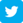 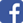 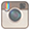 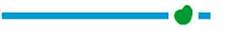 URA licita las obras para restaurar las riberas del río Castaños a su paso por Gorostiza en BarakaldoEl ámbito de actuación del proyecto es un tramo de 200 metros hormigonados junto al polideportivo de GorostizaEl presupuesto de licitación asciende a 400.000 € y el plazo de ejecución previsto es de 3 mesesLa Agencia Vasca del Agua-URA, adscrita al Departamento de Desarrollo Económico, Sostenibilidad y Medio Ambiente del Gobierno Vasco, ha abierto la licitación de las obras que permitirá la restauración de un tramo de 200 metros del río Castaños en Barakaldo, a su paso por el barrio de Gorostiza. Situado junto al polideportivo, el tramo actualmente se halla completamente hormigonado. Este proyecto cuenta con financiación del Fondo Europeo de Desarrollo Regional, FEDER, tiene un presupuesto de 400.000 euros IVA incluido y cuenta con un plazo de ejecución de tres meses.  La actuación permitirá retirar parcialmente el hormigón que hoy en día cubre las riberas, tender los taludes, incrementar la sinuosidad y la rugosidad del cauce, revegetar el tramo, aumentar su potencial ecosistémico, y obtener una mejora paisajística significativa de un río que transcurre por la trama urbana del barrio baracaldés. Se trata de revertir el estado de las riberas del río a una situación seminatural, en la que ambas orillas estén constituidas preferentemente por tierra y vegetación de ribera, en lugar de presentar placas de hormigón en las que la vida propia del río no encuentra un hábitat idóneo. Cuando se acometa la obra, primero, se procederá al desvío de las aguas de río Castaños: tanto para su funcionamiento hidráulico, como para la protección ambiental de fauna y flora del tramo. Posteriormente, se demolerán partes de la base y los taludes del canal de hormigón, así como un pequeño azud en desuso situado a 38 metros aguas arriba del origen del proyecto y un muro de contención situado junto a éste. En tercer lugar, se excavarán parcialmente tramos de ribera; se realizarán obras de protección a pie de la ribera o se harán pequeños rellenos donde se haya retirado cobertura de hormigón y así lo requiera para lograr la continuidad armoniosa de la vegetación de ribera. 18.05.2022.URA Komunikazioa / URA Comunicación
Tel: 945 011715 / 945011764 Mov: 688675025
 Fax: 945 011701
ura_komunikazioa@uragentzia.eus